Технологическая картаФормирование функциональной грамотности на уроке математики в 1классе Автор урока: Мещерякова Елена АфанасьевнаУчебный предмет: математикаКласс: 1Тема урока: Что узнали? Чему научились?Тип урока: урок обобщения и повторения Цели урока: формирование  функциональной грамотности школьников  с помощью  умения решать задачи изученных видов,создание условий для формирования математической грамотности, закрепления вычислительных навыков.Ход урокаДидактическая структура урокаДеятельность учителяФормы организации учебной деятельностиСодержание учебной деятельностиПланируемые результатыПланируемые результатыПланируемые результатыДидактическая структура урокаДеятельность учителяФормы организации учебной деятельностиСодержание учебной деятельностиЛичностныеМетапредметныеПредметныеМотивационно-целевой этапЦель: настроитьобучающихся и вызвать интерес к предстоящей работе.Приветствует детей, настраивает их на работуфронтальнаяВ мире много интересного,Нам порою неизвестного.Миру знаний нет предела.Так скорей, друзья, за дело. - Но для начала разделимся на группы. Каждый из вас вытянет счетную палочку, и подойдет к той парте, на которой лежит лист, соответствующий цвету счетной палочки.-Сегодня мы с вами продолжим путешествие по стране финансовой и математической грамотности, на основе одной из любимых ваших сказок.В путешествие пойдём… А куда мы попадём?проявление уважительного отношения при взаимодействии с учителем, с одноклассниками во время учебной деятельностиРегулятивные:самостоятельно организовывать свое рабочее место.Мотивационно-целевой этапЦель: настроитьобучающихся и вызвать интерес к предстоящей работе.Создание проблемной ситуации, подведение детей к формулированию темы и задач урока.групповая- А, чтобы узнать, нужно расшифровать ключевую фразу, отгадав ребус.,   ,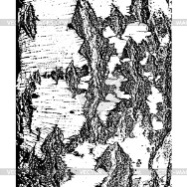 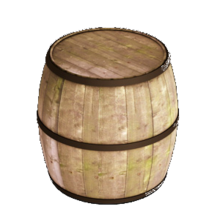     О = УР 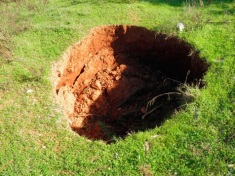  М = Б(Курочка Ряба)- Молодцы! Садитесь на места-Как вы думаете, что мы сегодня будем закреплять? -Какую цель поставим? (Ответы детей)формирование умения работать в группе,корректно дополнять ответы других, уважать мнение других;извлекать необходимую информацию из источникаустановление причинно-следственных связей и построение логической цепиЭтап актуализации знанийЦель: Актуализация субъектного опыта уч-ся (личностных смыслов, опорных знаний и способов действий, ценностных отношений)Организует фронтальную работу по систематизации знаний детей, актуализацию  знаний состава чисел в пределах 10; нумерации чисел,подготовительную работу перед повторением ранее изученного материала.фронтальная- Проведём мозговой штурм.-Сосчитайте:От 0 до 10;  от 5 до 8 и обратно; от 0 до 10 через одно число; -Давайте устно решим несколько задач. В хоре семь кузнечиков Песни распевали.Вскоре два кузнечикаГолос потеряли.Сосчитай без лишних словСколько в хоре голосов? (5)На плетень взлетел   петух,Повстречал ещё там двух.Сколько стало петухов? У кого ответ готов.   ( 3)Четыре спелых грушиНа веточке качалось.Две груши снял Павлуша, А сколько груш осталось? (2)- проявление устойчивого познавательного интереса к математическом у  содержаниюКоммуникативные: - умение слушать и вести диалогпознавательные: работа с информацией,совершенствование устного счетаЭтап изучения нового знанияЦель:обеспечить восприятие, осмысление и первичное закрепление уч-ся изучаемого материала:   -правил и построенных на их основе алгоритмов. Раздает заданиясоздание условий для применения имеющихся знаний, уменийфронтальная- У каждого из вас на парте есть рабочий лист с  текстом сказки и заданиями.Внимательно прочитайте текст.«Жили-были дед да баба. Была у них Курочка Ряба. Снесла курочка простые и золотые яички »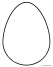 - проявление устойчивого познавательного интереса к математическом у  содержаниюКоммуникативные: - умение слушать; работать с информацией,совершенствование вычислительных навыковЭтап изучения нового знанияЦель:обеспечить восприятие, осмысление и первичное закрепление уч-ся изучаемого материала:   -правил и построенных на их основе алгоритмов. Организует  самостоятельное выполнение работы, самопроверку и самооценку.индивидуальнаяЗадание №1 Сколько всего яиц снесла Курочка ? Ответ запиши в пустом окошке.Курочка снесла 	яиц.- Раскрась 4 яйца желтым цветом – это золотые яйца, а остальные – простые. Сколько простых яиц? - Давайте проверим и рядом поставим смайлик  - сделал без ошибок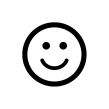  - Допустил несколько ошибок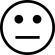 - Сделал неправильно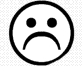 (Смайлики вывешиваются на доску )формирование умения анализа, творчества, активностиКоммуникативные: - умение слушать; работать с информацией,- овладеть умениями смыслового чтения текстов математического содержаниясовершенствование вычислительных навыковЭтап изучения нового знанияЦель:обеспечить восприятие, осмысление и первичное закрепление уч-ся изучаемого материала:   -правил и построенных на их основе алгоритмов. Обеспечивает усвоение учащимися знаний и способов действий на уровне применения их в разнообразных ситуацияхиндивидуальноЗадание №2Решили дед с бабкой поделить поровну все золотые яйца.По сколько яиц досталось каждому? Нарисуй. 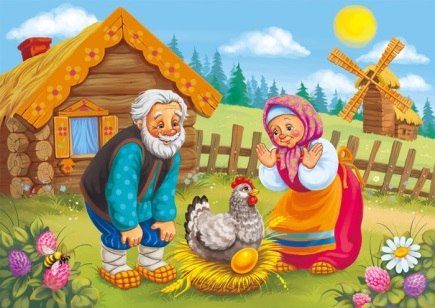 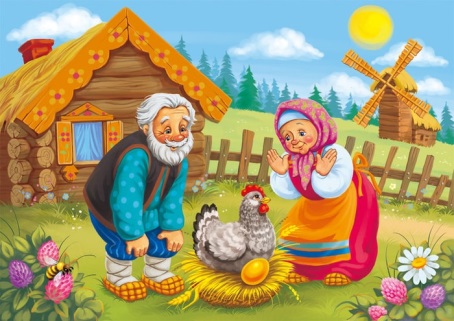 И сделай записи к рисунку 	+	 =- Давайте проверим. И рядом поставим смайликформирование умения анализа, творчества, активностивыполнять задания с использованием материальных объектов (указателей), рисунковсовершенствование вычислительных навыковЦель: профилактика утомленияПроводит физминуткуфронтальнаяФизминутка - формирует у учащихся умений самостоятельно применять знания в разнообразных ситуациях.Организует актуализацию знаний компонентов действия сложения и вычитанияиндивидуальнаяЗадание №3Дед бил, бил — не разбил.Баба била, била — не разбила.Прибежала мышка. Бабушка попросила мышку разложить золотые яйца по 5 на каждую полку. - Дорисуй или зачеркни столько яичек, чтобы их стало 5. Сделай записи к рисункам- Давайте проверим. И рядом поставим смайликуметь строить и преобразовывать модели отдельных процессов и явленийвыполнять задания с использованием материальных объектов (указателей), рисунков, запись полученной информации;- овладеть умениями смыслового чтения текстов математического содержаниясовершенствование навыков записи к схемам и рисункам - формирует у учащихся умений самостоятельно применять знания в разнообразных ситуациях.Организует актуализацию знаний компонентов действия сложения и вычитанияРабота в пареЗадание №4- А сейчас вы будете работать в парах.Внимательно прочитайте задачу. К какому заданию мы должны вернуться, чтобы решить задачу? (К первому)Задача:Решили бабка с дедом продать все простые яйца. Одно яйцо стоит – 2 кантика. - Сколько кантиков они получат? -Как вы думаете, ребята, что такое кантики? (Деньги в сказке) -Допиши условие и реши задачу.Было –          яиц1 яйцо стоит  -    	кантикаВсего - ? кантиковРешение: 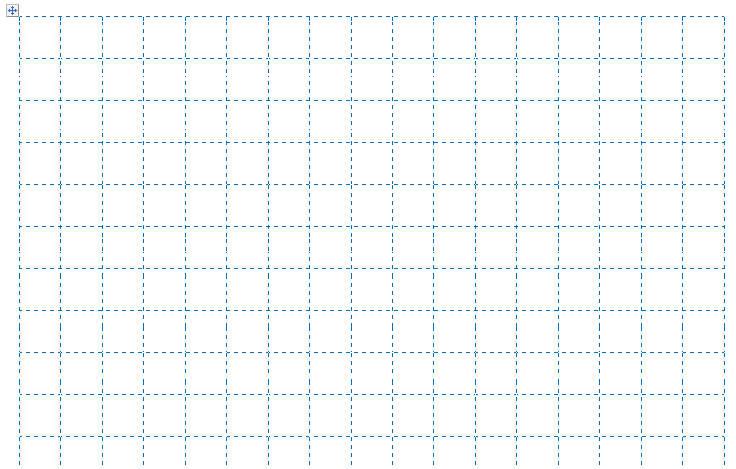 Ответ: 	кантиков.- Давайте проверим. И рядом поставим смайликформирование умения работать в паре,  уметь строить и преобразовывать модели отдельных процессов и явленийКоммуникативные: - умение слушать; работать с информацией,-выбирать разные способы решения задач.- извлекать необходимую информацию из источника- овладеть умениями смыслового чтения текстов математического содержаниясовершенствование навыков решения текстовых задачЭтап самоконтроля Цель: предотвращении или обнаружении уже совершенных ошибок, выявление затруднений в индивидуальной деятельности Организует самоконтрольучебной деятельности.фронтальнаяТеперь возьмите конверт красного цвета. Достаньте лист самооценки. Рядом с номером задания нужно нарисовать тот смайлик, который стоит у каждого из вас, рядом с этим заданием в ваших рабочих листах. формировать способность к самооценке,положительное отношение и осмысление своей учебной деятельностикорректировать деятельность – выполнять работу над ошибками, намечать способы их устранения;Этап рефлексии учебной деятельностиЦель: осознание учащимися своей УД (учебной деятельности), самооценка результатов деятельности своей работы и всего классаОрганизует самооценку учебной деятельности. Задает вопросы.фронтальнаяУчитель: Посмотрите на листы самооценки. -У кого всё получилось? -Кто доволен своей работой? -Вы сегодня отлично поработали.- Опираясь на листы самооценки для домашней работы, каждый из вас берет 2 задания, в которых вы допустили наибольшее количество ошибок. Номер задания соответствует номеру карточки. Те, кто не допустили ошибок при выполнении сегодняшней работы, берут карточки под номерами №5 и №6осознание мотивации учебной деятельности и накопление опыта в решении задач и выражений.коммуникативные: формулирование собственной позиции и мнения